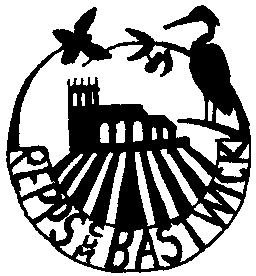   REPPS with BASTWICK PARISH COUNCIL23rd December 2021To All Councillors: Your attendance is required at the Parish Council Meeting to be held on Tuesday 4th January 2022 in the Village Hall, commencing at 8 pm.  Signed,Claudia DicksonClerk to the CouncilAGENDAElection of ChairmanApologies for absence                  Declarations of interest in items on the agenda and requests for dispensationsApproval of Minutes of the meeting held on 7th December 2021.Matters arising (for information only)To consider any applications received for the Parish Councillor vacancyBorough and County Councillor reports, and Police reportCorrespondence any received, including:An email from a parishioner regarding the Broads Authority planning department being against solar panelsParish Clerk’s report - an update on highways and other issuesAllotments - to report any updates and issuesFinancial and administration matters, including:To consider the grass and hedge cutting quotes for 2022Income and Expenditure reports for DecemberPayments for approvalPlanning matters - to consider applications received, including:BA/2021/0490/FUL – 8 one-bedroom & 4 two-bedroom flats with restaurant & covered car-park at ground level at The Old Bridge Hotel site, The Causeway, Repps with Bastwick.Matters for reporting or future agendaPublic ParticipationDate and time of the next meetingThe next meeting is scheduled to be held on Tuesday 1st February 2022.  This will be confirmed nearer the date along with the location.